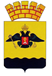 АДМИНИСТРАЦИЯ МУНИЦИПАЛЬНОГО ОБРАЗОВАНИЯ ГОРОД НОВОРОССИЙСКПОСТАНОВЛЕНИЕ_________________						                                    №_____________ г. Новороссийск О внесении изменений в постановление администрации муниципального образования город Новороссийск от 14 апреля 2021 года № 2233 «Об утверждении Положения об управлении по вопросам семьи и детства администрации муниципального образования город Новороссийск, внесении изменений в постановление главы администрации муниципального образования город-герой Новороссийск от 8 февраля 2010 года № 322 «О создании управления по вопросам семьи и детства администрации муниципального образования и признании утратившим силу постановления администрации города Новороссийска от 24 июля 2003 года № 709» и об утрате силы отдельных постановлений администрации муниципального образования города Новороссийска»В целях установления на территории Краснодарского края принципа единообразия наименования органа, осуществляющего полномочия по опеке и попечительству в отношении несовершеннолетних, на основании Федерального закона от 24 апреля 2008 года № 48-ФЗ «Об опеке и попечительстве», Закона Краснодарского края от 2 декабря 2007 года                            № 1370-КЗ «Об организации и осуществлении деятельности по опеке и попечительству в Краснодарском крае», Закона Краснодарского края от                         29 декабря 2007 года № 1372-КЗ «О наделении органов местного самоуправления в Краснодарском крае государственными полномочиями Краснодарского края по организации и осуществлению деятельности по опеке и попечительству в отношении несовершеннолетних», решения городской Думы муниципального образования город Новороссийск от 31 мая 2024 года               № 525 «О внесении изменений в решение городской Думы муниципального образования город Новороссийск от 24 января 2023 года № 344 «О структуре администрации муниципального образования город Новороссийск», письма министерства труда и социального развития Краснодарского края от                   24 мая 2024 года № 204-22-12-15745/24, руководствуясь статьей 34 Устава муниципального образования город Новороссийск,  п о с т а н о в л я ю:Внести в постановление администрации муниципального образования город Новороссийск от 14 апреля  2021 года № 2233 «Об утверждении Положения об управлении по вопросам семьи и детства администрации муниципального образования город Новороссийск, внесении изменений в постановление главы администрации муниципального образования город-герой Новороссийск от 8 февраля 2010 года № 322 «О создании управления по вопросам семьи и детства администрации муниципального образования и признании утратившим силу постановления администрации города Новороссийска от 24 июля 2003 года № 709» и об утрате силы отдельных постановлений администрации муниципального образования города Новороссийска» следующие изменения:1.1. В заголовке и по всему тексту постановления, а также в Приложении № 1, слова «Управление по вопросам семьи и детства администрации муниципального образования город Новороссийск» заменить словами «Управление опеки и попечительства в отношении несовершеннолетних администрации муниципального образования город Новороссийск» в соответствующих падежах.1.2. Пункт 1.8.  Приложения № 1 изложить в новой редакции следующего содержания:«1.8. Официальное полное наименование управления: Управление опеки и попечительства в отношении несовершеннолетних администрации муниципального образования город Новороссийск.Сокращенные наименования управления: Управление опеки и попечительства АМО г. Новороссийск или УОиП АМО г. Новороссийск».2. Отделу информационной политики и средств массовой информации опубликовать настоящее постановление в печатном бюллетене «Вестник муниципального образования город Новороссийск» и разместить на официальном сайте администрации муниципального образования город Новороссийск.3. Контроль   за   выполнением    настоящего постановления   возложить на заместителя главы муниципального образования Майорову Н.В.4. Постановление   вступает   в   силу   с момента опубликования.Глава муниципального образования                                                              А.В. Кравченко